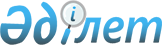 О внесении изменений и дополнений в решение 33 сессии Петропавловского городского маслихата от 27 декабря 2010 года N 1 "О бюджете города Петропавловска на 2011-2013 годы"Решение маслихата города Петропавловска Северо-Казахстанской области от 26 июля 2011 года N 1. Зарегистрировано Департаментом юстиции Северо-Казахстанской области 15 августа 2011 года N 13-1-201

      В соответствии со статьей 109 Бюджетного Кодекса Республики Казахстан от 4 декабря 2008 года № 95–IV, статьи 21 Закона Республики Казахстан от 24 марта 1998 года № 213 «О нормативных правовых актах», Петропавловский городской маслихат РЕШИЛ:



      1. Внести в решение Петропавловского городского маслихата «О бюджете города Петропавловска на 2011-2013 годы» от 27 декабря 2010 года № 1 (зарегистрировано в Реестре государственной регистрации нормативных правовых актов за № 13-1-188 от 21 января 2011 года, опубликовано 4 февраля 2011 года в газетах «Қызылжар-Нұры» № 7, «Проспект СК» № 7), следующие изменения и дополнения:

      в пункте 1:

      в подпункте 1)

      цифры «10734809» заменить цифрами «11231257»;

      цифры «5716878» заменить цифрами «5978848»;

      цифры «40389» заменить цифрами «42039»;

      цифры «292400» заменить цифрами «296250»;

      цифры «4685142» заменить цифрами «4914120»;

      в подпункте 2) 

      цифры «11376357» заменить цифрами «11872805»;

      в пункте 8:

      подпункте 1) цифры «251283» заменить цифрами «196979»;

      подпункте 2) цифры «21506» заменить цифрами «23056»;

      в пункте 10:

      подпункте 4) цифры «51775» заменить цифрами «65565»;

      дополнить подпунктами 27), 28), 29), 30), 31) следующего содержания:

      «27) 24114 тысяч тенге – на капитальный ремонт оранжереи и зимнего сада государственного коммунального казенного предприятия "Қызылжар оранжереясы" акимата города Петропавловска Северо-Казахстанской области Министерства образования и науки Республики Казахстан;

      28) 41350 тысяч тенге – на реконструкцию сетей водоснабжения;

      29) 20000 тысяч тенге – на разработку проектно-сметной документации на строительство жилых домов через систему жилстройсбережений;

      30) 180985 тысяч тенге – на средний ремонт улиц города;

      31) 1493 тысяч тенге – на внедрение системы электронного документооборота»;

      в пункте 12:

      цифры «119339,4» заменить цифрами «140129,4»;

      приложение 1, 4, 6, 7, 8, 9 к указанному решению изложить в новой редакции согласно приложению 1, 2, 3, 4, 5, 6 к настоящему решению.



      2. Настоящее решение вводится в действие с 1 января 2011 года.      Председатель                               Секретарь

      сессии городского маслихата                городского маслихата

      А. Мишин                                   Р. Сыздыков

Приложение 1

к решению 38 сессии

городского маслихата IV созыва № 1

от 26 июля 2011 годаПриложение 1

к решению 33 сессии

городского маслихата IV созыва № 1

от 27 декабря 2010 года Бюджет города Петропавловска на 2011 год

Приложение 2

к решению 38 сессии

городского маслихата IV созыва № 1

от 26 июля 2011 годаПриложение 4

к решению 33 сессии

городского маслихата IV созыва № 1

от 27 декабря 2010 года Перечень бюджетных программ развития с разделением на бюджетные инвестиционные проекты и программы городского бюджета на 2011 год

Приложение 3

к решению 38 сессии

городского маслихата IV созыва № 1

от 26 июля 2011 годаПриложение 6

к решению 33 сессии

городского маслихата IV созыва № 1

от 27 декабря 2010 года Распределение сумм целевых трансфертов из республиканского бюджета по г. Петропавловску на 2011 год

Приложение 4

к решению 38 сессии

городского маслихата IV созыва № 1

от 26 июля 2011 годаПриложение 7

к решению 33 сессии

городского маслихата IV созыва № 1

от 27 декабря 2010 года Распределение сумм бюджетных кредитов по нулевой ставке вознаграждения на строительство и (или) приобретение жилья

Приложение 5

к решению 38 сессии

городского маслихата IV созыва № 1

от 26 июля 2011 годаПриложение 8

к решению 33 сессии

городского маслихата IV созыва № 1

от 27 декабря 2010 года Распределение сумм целевых трансфертов из областного бюджета по г.Петропавловску на 2011 год

Приложение 6

к решению 38 сессии

городского маслихата IV созыва № 1

от 26 июля 2011 годаПриложение 9

к решению 33 сессии

городского маслихата IV созыва № 1

от 27 декабря 2010 года Перечень видов социальной помощи, предусмотренной по программе "Социальная помощь отдельным категориям нуждающихся граждан по решениям местных представительных органов"
					© 2012. РГП на ПХВ «Институт законодательства и правовой информации Республики Казахстан» Министерства юстиции Республики Казахстан
				КатегорияКатегорияКатегорияКатегорияСумма (тыс.

тенге)КлассКлассКлассСумма (тыс.

тенге)ПодклассПодклассСумма (тыс.

тенге)НаименованиеСумма (тыс.

тенге)I. Доходы11 231 2571Налоговые поступления 5 978 84801Подоходный налог175 1472Индивидуальный подоходный налог175 14703Социальный налог3 267 6531Социальный налог3 267 65304Налоги на собственность1 399 5331Налоги на имущество799 4953Земельный налог191 7054Налог на транспортные средства408 33305Внутренние налоги на товары, работы и услуги949 7692Акцизы586 2853Поступления за использование природных и других ресурсов184 4934Сборы за ведение предпринимательской и профессиональной деятельности153 4845Налог на игорный бизнес25 50708Обязательные платежи, взимаемые за совершение юридически значимых действий и (или) выдачу документов уполномоченными на то государственными органами или должностными лицами186 7461Государственная пошлина186 7462Неналоговые поступления42 03901Доходы от государственной собственности19 5761Поступления части чистого дохода государственных предприятий1 4265Доходы от аренды имущества, находящегося в государственной собственности18 15002Поступления от реализации товаров (работ, услуг) государственными учреждениями, финансируемыми из государственного бюджета4571Поступления от реализации товаров (работ, услуг) государственными учреждениями, финансируемыми из государственного бюджета45704Штрафы, пеня, санкции, взыскания, налагаемые государственными учреждениями, финансируемыми из государственного бюджета, а также содержащимися и финансируемыми из бюджета (сметы расходов) Национального Банка Республики Казахстан2 717КатегорияКатегорияКатегорияКатегорияСумма (тыс.

тенге)КлассКлассКлассСумма (тыс.

тенге)ПодклассПодклассСумма (тыс.

тенге)НаименованиеСумма (тыс.

тенге)1Штрафы, пеня, санкции, взыскания, налагаемые государственными учреждениями, финансируемыми из государственного бюджета, а также содержащимися и финансируемыми из бюджета (сметы расходов) Национального Банка Республики Казахстан, за исключением поступлений от организаций нефтяного сектора 2 71706Прочие неналоговые поступления19 2891Прочие неналоговые поступления19 2893Поступления от продажи основного капитала296 25001Продажа государственного имущества, закрепленного за государственными учреждениями220 2501Продажа государственного имущества, закрепленного за государственными учреждениями220 25003Продажа земли и нематериальных активов76 0001Продажа земли70 0002Продажа нематериальных активов6 0004Поступления трансфертов4 914 12002Трансферты из вышестоящих органов государственного управления4 914 1202Трансферты из областного бюджета4 914 120Функциональная группаФункциональная группаФункциональная группаФункциональная группаСумма (тыс.тенге)АдминистраторАдминистраторАдминистраторСумма (тыс.тенге)ПрограммаПрограммаСумма (тыс.тенге)НаименованиеСумма (тыс.тенге)II.Затраты11 872 8051Государственные услуги общего характера241 758112Аппарат маслихата района (города областного значения)18 2701Услуги по обеспечению деятельности маслихата района (города областного значения)15 8923Капитальные расходы государственных органов2 378122Аппарат акима района (города областного значения)147 2951Услуги по обеспечению деятельности акима района (города областного значения)107 2033Капитальные расходы государственных органов40 092452Отдел финансов района (города областного значения)62 2981Услуги по реализации государственной политики в области исполнения и контроля за исполнением бюджета района и управления коммунальной собственностью района (города областного значения)16 8173Проведение оценки имущества в целях налогообложения2 4934Организация работы по выдаче разовых талонов и обеспечение полноты сбора сумм от реализации разовых талонов27 664Функциональная группаФункциональная группаФункциональная группаФункциональная группаСумма (тыс.тенге)АдминистраторАдминистраторАдминистраторСумма (тыс.тенге)ПрограммаПрограммаСумма (тыс.тенге)НаименованиеСумма (тыс.тенге)11Учет, хранение, оценка и реализация имущества, поступившего в коммунальную собственность15 13418Капитальные расходы государственных органов190453Отдел экономики и бюджетного планирования района (города областного значения)13 8951Услуги по реализации государственной политики в области формирования и развития экономической политики, системы государственного планирования и управления района (города областного значения)13 7454Капитальные расходы государственных органов1502Оборона20 067122Аппарат акима района (города областного значения)20 0675Мероприятия в рамках исполнения всеобщей воинской обязанности20 0673Общественный порядок, безопасность, правовая, судебная, уголовно-исполнительная деятельность42 933,2458Отдел жилищно-коммунального хозяйства, пассажирского транспорта и автомобильных дорог района (города областного значения)42 933,221Обеспечение безопасности дорожного движения в населенных пунктах42 933,24Образование5 256 151,9464Отдел образования района (города областного значения)5 240 917,31Услуги по реализации государственной политики на местном уровне в области образования12 3503Общеобразовательное обучение3 845 161,34Информатизация системы образования в государственных учреждениях образования района (города областного значения)12 5195Приобретение и доставка учебников, учебно-методических комплексов для государственных учреждений образования района (города областного значения)40 2686Дополнительное образование для детей241 8279Обеспечение деятельности организаций дошкольного воспитания и обучения949 57515Ежемесячные выплаты денежных средств опекунам (попечителям) на содержание ребенка сироты (детей-сирот), и ребенка (детей), оставшегося без попечения родителей74 84420Обеспечение оборудованием, программным обеспечением детей-инвалидов, обучающихся на дому23 056Функциональная группаФункциональная группаФункциональная группаФункциональная группаСумма (тыс.тенге)АдминистраторАдминистраторАдминистраторСумма (тыс.тенге)ПрограммаПрограммаСумма (тыс.тенге)НаименованиеСумма (тыс.тенге)21Увеличение размера доплаты за квалификационную категорию учителям школ и воспитателям дошкольных организаций образования41 317467Отдел строительства района (города областного значения)15 234,637Строительство и реконструкция объектов образования15 234,66Социальная помощь и социальное обеспечение578 926,0451Отдел занятости и социальных программ района (города областного значения)578 926,01Услуги по реализации государственной политики на местном уровне в области обеспечения занятости и реализации социальных программ для населения59 1332Программа занятости103 2725Государственная адресная социальная помощь65 8676Жилищная помощь55 4117Социальная помощь отдельным категориям нуждающихся граждан по решениям местных представительных органов140 129,410Материальное обеспечение детей-инвалидов, воспитывающихся и обучающихся на дому3 01711Оплата услуг по зачислению, выплате и доставке пособий и других социальных выплат1 18313Социальная адаптация лиц, не имеющих определенного местожительства27 98914Оказание социальной помощи нуждающимся гражданам на дому48 83716Государственные пособия на детей до 18 лет21 65717Обеспечение нуждающихся инвалидов обязательными гигиеническими средствами и предоставление услуг специалистами жестового языка, индивидуальными помощниками в соответствии с индивидуальной программой реабилитации инвалида38 084,321Капитальные расходы государственных органов1 500,323Обеспечение деятельности центров занятости12 8467Жилищно-коммунальное хозяйство4 434 326,0467Отдел строительства района (города областного значения)2 510 034,63Строительство и (или) приобретение жилья государственного коммунального жилищного фонда732 328,24Развитие, обустройство и (или) приобретение инженерно-коммуникационной инфраструктуры1 012 985,4Функциональная группаФункциональная группаФункциональная группаФункциональная группаСумма (тыс.тенге)АдминистраторАдминистраторАдминистраторСумма (тыс.тенге)ПрограммаПрограммаСумма (тыс.тенге)НаименованиеСумма (тыс.тенге)6Развитие системы водоснабжения 35 7397Развитие благоустройства городов и населенных пунктов191 174,119Строительство жилья495 478,920Приобретение жилья42 329458Отдел жилищно-коммунального хозяйства, пассажирского транспорта и автомобильных дорог района (города областного значения)1 924 291,43Организация сохранения государственного жилищного фонда11 2434Обеспечение жильем отдельных категорий граждан16 74012Функционирование системы водоснабжения и водоотведения105 365,215Освещение улиц в населенных пунктах185 95016Обеспечение санитарии населенных пунктов336 368,417Содержание мест захоронений и захоронение безродных12 232,918Благоустройство и озеленение населенных пунктов368 160,526Организация эксплуатации тепловых сетей, находящихся в коммунальной собственности районов (городов областного значения)74 047,428Развитие коммунального хозяйства400 69329Развитие системы водоснабжения413 4918Культура, спорт, туризм и информационное пространство241 002,5455Отдел культуры и развития языков района (города областного значения)125 5663Поддержка культурно-досуговой работы125 566465Отдел физической культуры и спорта района (города областного значения)5 1196Проведение спортивных соревнований на районном (города областного значения ) уровне5 119455Отдел культуры и развития языков района (города областного значения)34 6006Функционирование районных (городских) библиотек28 9467Развитие государственного языка и других языков народов Казахстана5 654456Отдел внутренней политики района (города областного значения)14 7772Услуги по проведению государственной информационной политики через газеты и журналы13 427Функциональная группаФункциональная группаФункциональная группаФункциональная группаСумма (тыс.тенге)АдминистраторАдминистраторАдминистраторСумма (тыс.тенге)ПрограммаПрограммаСумма (тыс.тенге)НаименованиеСумма (тыс.тенге)5Услуги по проведению государственной информационной политики через телерадиовещание1 350455Отдел культуры и развития языков района (города областного значения)10 6081Услуги по реализации государственной политики на местном уровне в области развития языков и культуры10 29910Капитальные расходы государственных органов309456Отдел внутренней политики района (города областного значения)43 8751Услуги по реализации государственной политики на местном уровне в области информации, укрепления государственности и формирования социального оптимизма граждан39 1133Реализация региональных программ в сфере молодежной политики4 762465Отдел физической культуры и спорта района (города областного значения)6 457,51Услуги по реализации государственной политики на местном уровне в сфере физической культуры и спорта6 199,54Капитальные расходы государственных органов2589Топливно-энергетический комплекс и недропользование47 580,5467Отдел строительства района (города областного значения)47 580,59Развитие теплоэнергетической системы47 580,510Сельское, водное, лесное, рыбное хозяйство, особо охраняемые природные территории, охрана окружающей среды и животного мира, земельные отношения31 783463Отдел земельных отношений района (города областного значения)20 7211Услуги по реализации государственной политики в области регулирования земельных отношений на территории района (города областного значения)20 1837Капитальные расходы государственных органов538475Отдел предпринимательства, сельского хозяйства и ветеринарии района (города областного значения)11 0627Организация отлова и уничтожения бродячих собак и кошек10 60113Проведение противоэпизоотических мероприятий46111Промышленность, архитектурная, градостроительная и строительная деятельность20 538467Отдел строительства района (города областного значения)12 9751Услуги по реализации государственной политики на местном уровне в области строительства11 81517Капитальные расходы государственных органов1 160Функциональная группаФункциональная группаФункциональная группаФункциональная группаСумма (тыс.тенге)АдминистраторАдминистраторАдминистраторСумма (тыс.тенге)ПрограммаПрограммаСумма (тыс.тенге)НаименованиеСумма (тыс.тенге)468Отдел архитектуры и градостроительства района (города областного значения)7 5631Услуги по реализации государственной политики в области архитектуры и градостроительства на местном уровне7 56312Транспорт и коммуникации666 795458Отдел жилищно-коммунального хозяйства, пассажирского транспорта и автомобильных дорог района (города областного значения)666 79522Развитие транспортной инфраструктуры9 00023Обеспечение функционирования автомобильных дорог641 79524Организация внутрипоселковых (внутригородских) внутрирайонных общественных пассажирских перевозок16 00013Прочие203 794,6451Отдел занятости и социальных программ района (города областного значения)28 08022Поддержка частного предпринимательства в рамках программы «Дорожная карта бизнеса - 2020»28 080452Отдел финансов района (города областного значения)127 27512Резерв местного исполнительного органа района (города областного значения)107 17214Формирование или увеличение уставного капитала юридических лиц20 103458Отдел жилищно-коммунального хозяйства, пассажирского транспорта и автомобильных дорог района (города областного значения)28 522,61Услуги по реализации государственной политики на местном уровне в области жилищно-коммунального хозяйства, пассажирского транспорта и автомобильных дорог28 522,6475Отдел предпринимательства, сельского хозяйства и ветеринарии района (города областного значения)19 9171Услуги по реализации государственной политики на местном уровне в области развития предпринимательства, промышленности, сельского хозяйства и ветеринарии15 9613Капитальные расходы государственных органов3 95615Трансферты87 149,3452Отдел финансов района (города областного значения)87 149,36Возврат неиспользованных (недоиспользованных) целевых трансфертов87 149,3III. Чистое бюджетное кредитование0IV. Сальдо по операциям с финансовыми активами0V. Дефицит (профицит) бюджета-641 548VI. Финансирование дефицита (использование профицита) бюджета641 548КатегорияКатегорияКатегорияКатегорияСумма (тыс.тенге)КлассКлассКлассСумма (тыс.тенге)ПодклассПодклассСумма (тыс.тенге)НаименованиеСумма (тыс.тенге)7Поступления займов500 0001Внутренние государственные займы500 0002Договоры займа500 000Займы, получаемые местным исполнительным органом района (города областного значения)500 000Функциональная группаФункциональная группаФункциональная группаФункциональная группаСумма (тыс.тенге)АдминистраторАдминистраторАдминистраторСумма (тыс.тенге)ПрограммаПрограммаСумма (тыс.тенге)НаименованиеСумма (тыс.тенге)16Погашение займов289 000452Отдел финансов района (города областного значения)289 0008Погашение долга местного исполнительного органа перед вышестоящим бюджетом289 000КатегорияКатегорияКатегорияКатегорияСумма (тыс.тенге)КлассКлассКлассСумма (тыс.тенге)ПодклассПодклассСумма (тыс.тенге)НаименованиеСумма (тыс.тенге)8Используемые остатки бюджетных средств430 5481Остатки бюджетных средств430 5481Свободные остатки бюджетных средств 430 548Функциональная группаФункциональная группаФункциональная группаФункциональная группаСумма (тыс.тенге)АдминистраторАдминистраторАдминистраторСумма (тыс.тенге)ПрограммаПрограммаСумма (тыс.тенге)НаименованиеСумма (тыс.тенге)Всего3 416 136,7Инвестиционные программы3 416 136,74Образование15 234,6467Отдел строительства района (города областного значения)15 234,637Строительство и реконструкция объектов образования15 234,6в том числе:привязка рабочего проекта по строительству Интеллектуальной школы к новому участку15 234,67Жилищно-коммунальное хозяйство3 324 218,6467Отдел строительства района (города областного значения)2 510 034,63Строительство и (или) приобретение жилья государственного коммунального жилищного фонда732 328,2в том числе:строительство 4 жилых домов в микрорайоне "Береке"500 745разработка проектно-сметной документации на строительство 4-х блок-секционных, 95-ти квартирных пятиэтажных жилых домов в микрорайоне "Береке"15 957разработка проектно-сметной документации на строительство жилого дома по улице Юбилейная13 138строительство арендно-коммунального жилья156 486софинансирование строительства 126 квартирного арендно-коммунального жилого дома по улице Юбилейная11 434,9софинансирование строительства 90 квартирного арендно-коммунального жилого дома по улице Юбилейная2 303,7софинансирование строительства 126 квартирного арендно-коммунального жилого дома по улице Юбилейная28 945,6изготовление технических паспортов на два 126 квартирных и один 90 квартирный арендно-коммунальные жилые дома3 318,04Развитие, обустройство и (или) приобретение инженерно-

коммуникационной инфраструктуры1 012 985,4в том числе:магистральные сети поселок "Солнечный" (1 очередь)669подкачивающие насосные станции теплоснабжения поселок "Солнечный" 58 166разводящие сети поселок "Солнечный (1 очередь)1 220строительство внешних сетей электроснабжения КЛ-10 КВ к арендно-коммунальным жилым домам по ул.Юбилейная (1 очередь)1 831,5разработка проектно-сметной документации на строительство инженерно-коммуникационной инфраструктуры микрорайона "Береке"20 115строительство инженерно-коммуникационной инфраструктуры микрорайона "Береке"180 000строительство инженерно-коммуникационной инфраструктуры микрорайона "Жас Өркен"508 554разводящие сети теплоснабжения поселка "Солнечный" (2 очередь)150 000строительство инженерно-

коммуникационной инфраструктуры к жилому дому по ул.Юбилейная25 000разработка проектно-сметной документации на строительство инженерно-коммуникационной инфраструктуры к Интеллектуальной школе15000разработка проектно-сметной документации по проекту "Разводящие сети теплоснабжения п."Солнечный".(2 очередь)4 526на строительство электроснабжения микрорайона "Орман"( в том числе разработка ПСД)9200изготовление технических паспортов на инженерно-коммуникационные инфраструктуры8000строительство инженерно-

коммуникационных сетей и благоустройство к 126 кв. и 90 кв. жилым домам.по ул.Юбилейная12 139строительство инженерно-

коммуникационных сетей и благоустройство к 126 кв. жилому дому по ул.Юбилейная10 786,7строительство переезда через существующую теплотрассу к арендно-коммунальному жилью по ул.Юбилейная275,9на разработку проектно-сметной документации на развитие и обустройство инженерно-коммуникационной инфраструктуры микрорайона «Кирпичный» (электроснабжение)7 502,36Развитие системы водоснабжения35739в том числе:строительство сетей водопровода к лесхозу, поселку ОМТС, разъезду 2632 км.(2 очередь)29928разработка проектно-сметной документации на строительство сетей водопровода к Куйбышевскому лесхозу58117Развитие благоустройства городов и населенных пунктов191 174,1в том числе:изготовление проектно-сметной документации на благоустройство территории озера Пестрое6 213,1строительство набережной озера Пестрое152 000разработка проектно-сметной документации на реконструкцию Привокзальной площади1 200разработка проектно-сметной документации и строительство стеллы со скульптурной композицией на Омском кольце15000разработка проектно-сметной документации и строительство стеллы со скульптурной композицией на Мамлютском кольце15000реконструкция Парка культуры и отдыха176119Строительство жилья495 478,9в том числе:кредитование на строительство жилья 457 671из них:строительство 126 квартирного жилого дома по ул. Юбилейная-Семашко352 671строительство многоквартирного жилого дома105 000строительство ипотечного жилья17 807,9разработка проектно-сметной документации на строительство жилых домов через систему жилстройсбережений20 000,020Приобретение жилья42 329,0в том числе:кредитование на приобретение жилья42 329,0458Отдел жилищно-коммунального хозяйства, пассажирского транспорта и автомобильных дорог района (города областного значения)814 18428Развитие коммунального хозяйства400 693в том числе:реконструкция канализационно-

очистных сооружений (2-3 очередь)340 879изготовление проектно-сметной документации на строительство набережной на р.Ишим в районе автомобильного моста19 400изготовление технической документации по теплосетям линий электропередач, теплотрассы для постановки на учет6 000капитальный ремонт оранжереи и зимнего сада ГККП "Кызылжар оранжереясы"24 114изготовление проектно-сметной документации по продолжению капитального ремонта оранжереи и зимнего сада ГККП «Кызылжар оранжереясы» и реконструкции внешних тепловых сетей2 300изготовление правоустанавливающих документов и актов на землю3 000проектирование снегоплавильной установки5 00029Развитие системы водоснабжения413 491в том числе:реконструкция сетей водоснабжения (водовод по ул.Крепостной, водовод на территории водопроводных очистных сооружений, реконструкция водопроводных очистных сооружений)170 965реконструкция сетей водоснабжения (разводящие сети водоснабжения)242 5269Топливно-энергетический комплекс и недропользование47 580,5467Отдел строительства района (города областного значения)47 580,59Развитие теплоэнергетической системы47 580,5в том числе:строительство теплоснабжения к жилым домам по улице 1-я Заречная в поселке Заречный47 580,512Транспорт и коммуникации9 000458Отдел жилищно-коммунального хозяйства, пассажирского транспорта и автомобильных дорог района (города областного значения)9 00022Развитие транспортной инфраструктуры9 000в том числе:устройство светофорных объектов9 00013Прочие20 103452Отдел финансов района (города областного значения)20 10314Формирование или увеличение уставного капитала юридических лиц20 103Функциональная группаФункциональная группаФункциональная группаФункциональная группаСумма (тыс.

тенге)АдминистраторАдминистраторАдминистраторСумма (тыс.

тенге)ПрограммаПрограммаСумма (тыс.

тенге)НаименованиеСумма (тыс.

тенге)II. Затраты2 442 1694Образование462 464464Отдел образования района (города областного значения)462 4643Общеобразовательное обучение192 147в том числе:на создание лингафонных и мультимедийных кабинетов в государственных учреждениях начального, основного среднего и общего среднего образования44 328на оснащение учебным оборудованием кабинетов физики, химии, биологии в государственных учреждениях основного среднего и общего среднего образования81 940на реализацию государственного образовательного заказа65 8799Обеспечение деятельности организаций дошкольного воспитания и обучения131 100в том числе:на реализацию государственного образовательного заказа в дошкольных организациях образования131 10015Ежемесячные выплаты денежных средств опекунам (попечителям) на содержание ребенка сироты (детей-сирот), и ребенка (детей), оставшегося без попечения родителей74 84420Обеспечение оборудованием, программным обеспечением детей-инвалидов, обучающихся на дому23 05621Увеличение размера доплаты за квалификационную категорию учителям школ и воспитателям дошкольных организаций образования41 3176Социальная помощь и социальное обеспечение36 902451Отдел занятости и социальных программ района (города областного значения)36 9022Программа занятости21 45014Оказание социальной помощи нуждающимся гражданам на дому2 60623Обеспечение деятельности центров занятости12 8467Жилищно-коммунальное хозяйство1 914 314467Отдел строительства района (города областного значения)1 232 2833Строительство и (или) приобретение жилья государственного коммунального жилищного фонда350 945в том числе:строительство 4 жилых домов в микрорайоне "Береке"350 9454Развитие, обустройство и (или) приобретение инженерно-коммуникационной инфраструктуры881 338в том числе:магистральные сети поселок "Солнечный" (1 очередь)669подкачивающие насосные станции теплоснабжения поселок "Солнечный"49 646разводящие сети поселок "Солнечный (1 очередь)1 220строительство внешних сетей электроснабжения КЛ-10 КВ к арендно-коммунальным жилым домам по ул.Юбилейная (1 очередь)1 519разработка проектно-сметной документации на строительство инженерно-коммуникационной инфраструктуры микрорайона "Береке"20 115строительство инженерно-коммуникационной инфраструктуры микрорайона "Береке"180 000строительство инженерно-

коммуникационной инфраструктуры микрорайона "Жас Өркен"453 169разводящие сети теплоснабжения поселка "Солнечный" (2 очередь)150 000строительство инженерно-

коммуникационной инфраструктуры к жилому дому по ул.Юбилейная25 000458Отдел жилищно-коммунального хозяйства, пассажирского транспорта и автомобильных дорог района (города областного значения)682 03128Развитие коммунального хозяйства309 890в том числе:реконструкция канализационно-

очистных сооружений (2-3 очереди)309 89029Развитие системы водоснабжения372 141в том числе:реконструкция сетей водоснабжения (водовод по ул.Крепостной, водовод на территории водопроводных очистных сооружений, реконструкция водопроводных очистных сооружений)153 868реконструкция сетей водоснабжения (разводящие сети водоснабжения)218 27310Сельское, водное, лесное, рыбное хозяйство, особоохраняемые природные территории, охрана окружающей среды и животного мира, земельные отношения409475Отдел предпринимательства, сельского хозяйства и ветеринарии района (города областного значения)40913Проведение противоэпизоотических мероприятий40913Прочие28 080451Отдел занятости и социальных программ района (города областного значения)28 08022Поддержка частного предпринимательства в рамках программы «Дорожная карта бизнеса - 2020»28 080в том числе:на организацию молодежной практики28 080Функциональная группаФункциональная группаФункциональная группаФункциональная группаСумма

(тыс.

тенге)АдминистраторАдминистраторАдминистраторСумма

(тыс.

тенге)ПрограммаПрограммаСумма

(тыс.

тенге)НаименованиеСумма

(тыс.

тенге)7Жилищно-коммунальное хозяйство500 000467Отдел строительства района (города областного значения)500 00019Строительство жилья457 67120Приобретение жилья42 329Функциональная группаФункциональная группаФункциональная группаФункциональная группаСумма

(тыс.

тенге)АдминистраторАдминистраторАдминистраторСумма

(тыс.

тенге)ПрограммаПрограммаСумма

(тыс.

тенге)НаименованиеСумма

(тыс.

тенге)II. Затраты1 213 5181Государственные услуги общего характера1 493122Аппарат акима района (города областного значения)1 4931Услуги по обеспечению деятельности акима района (города областного значения)1 493в том числе:внедрение системы электронного документооборота1 4934Образование76 930464Отдел образования района (города областного значения)76 9303Общеобразовательное обучение76 759в том числе:на капитальный ремонт ГУ "Средняя общеобразовательная школа № 1 им. М.А. Айтхожина"13 539на заработную плату с отчислениями58 903на установку противопожарной сигнализации, приобретение средств пожаротушения, услуг по обработке деревянных покрытий (конструкций) для объектов образования4 051приобретение угля организациям образования2666Дополнительное образование для детей171в том числе:приобретение угля организациям образования1716Социальная помощь и социальное обеспечение65 565451Отдел занятости и социальных программ района (города областного значения)65 5657Социальная помощь отдельным категориям нуждающихся граждан по решениям местных представительных органов65 565в том числе:на выплату социальной помощи в рамках Программы по стимулированию рождаемости "Фонд поколений"65 5657Жилищно-коммунальное хозяйство863 545467Отдел строительства района (города областного значения)647 6923Строительство и (или) приобретение жилья государственного коммунального жилищного фонда335 381в том числе:разработка проектно-сметной документации на строительство 4 -х блок-секционных, 95-ти квартирных пятиэтажных жилых домов в микрорайоне "Береке"15 957разработка проектно-сметной документации на строительство жилого дома по ул. Юбилейная13 138строительство 4 жилых домов в микрорайоне "Береке"149 800строительство арендно-коммунального жилья156 4864Развитие, обустройство и (или) приобретение инженерно-

коммуникационной инфраструктуры84 111в том числе:строительство инженерно-

коммуникационной инфраструктуры микрорайона "Жас Өркен"55 385разработка проектно-сметной документации по проекту "Разводящие сети теплоснабжения п."Солнечный".(2 очередь)4 526на строительство электроснабжения микрорайона "Орман"( в том числе разработка проектно-сметной документации)9 200разработка проектно-сметной документации на строительство инженерно-коммуникационной инфраструктуры к Интеллектуальной школе15 0006Развитие системы водоснабжения25 000в том числе:строительство сетей водопровода к лесхозу, поселку ОМТС, разъезду 2632 км (2 очередь)25 0007Развитие благоустройства городов и населенных пунктов183 200в том числе:разработка проектно-сметной документации и строительство стеллы со скульптурной композицией на Омском кольце15 000разработка проектно-сметной документации и строительство стеллы со скульптурной композицией на Мамлютском кольце15 000строительство набережной озера Пестрое152 000разработка проектно-сметной документации на реконструкцию Привокзальной площади1 20019Строительство жилья20 000в том числе:разработка проектно-сметной документации на строительсво жилых домов через систему жилстройсбережений20 000458Отдел жилищно-коммунального хозяйства, пассажирского транспорта и автомобильных дорог района (города областного значения)215 85316Обеспечение санитарии населенных пунктов50 000в том числе:уборка и вывоз снега50 00018Благоустройство и озеленение населенных пунктов50 000в том числе:благоустройство дворовых территорий50 00028Развитие коммунального хозяйства74 503в том числе:реконструкция канализационно-очистных сооружений (2-3 очереди)30 989изготовление проектно-сметной документации на строительство набережной на р.Ишим в районе автомобильного моста19 400капитальный ремонт оранжереи и зимнего сада ГККП "Кызылжар оранжереясы"24 11429Развитие системы водоснабжения41 350в том числе:реконструкция сетей водоснабжения по ул.Крепостной17 097реконструкция разводящих сетей водоснабжения24 2539Топливно-энергетический комплекс и недропользование25 000467Отдел строительства района (города областного значения)25 0009Развитие теплоэнергетической системы25 000в том числе:Строительство теплоснабжения к жилым домам по ул. 1-я Заречная в поселке Заречный25 00012Транспорт и коммуникации180 985458Отдел жилищно-коммунального хозяйства, пассажирского транспорта и автомобильных дорог района (города областного значения)180 98523Обеспечение функционирования автомобильных дорог180 985в том числе:средний ремонт ул. Чайковского от ул. Токсан би до ул. Астана27 600средний ремонт ул. Пушкина от ул. Партизанской до ул. Пржевальского22 500средний ремонт ул. Жумабаева от ул. Конституции Казахстана до ул. Пионерской29 000средний ремонт ул. Потанина от ул. Киевской до разворотной площадки24 986средний ремонт ул. Астана от ул. Абая и до ул. Конституции Казахстана29 999капитальный ремонт дороги по ул.Горького от ул.Абая до Прихода всех святых23 500средний ремонт ул. Шухова от ул. Набережной до ул. Ш. Уалиханова23 400№ п/пНаименованиесумма

(тыс.

тенге)1Социальная помощь инвалидам и участникам Великой Отечественной войны на услуги бань и парикмахерских9252Социальная помощь инвалидам и участникам Великой Отечественной войны и лицам, приравненным к ним по льготам и гарантиям, на зубопротезирование44703Социальная помощь на санаторно-курортное лечение участников и инвалидов ВОВ, лиц, приравненных по льготам и гарантиям к участникам и инвалидам ВОВ, других категории лиц, приравненных по льготам и гарантиям к участникам войны, многодетных матерей, награжденных подвесками "Алтын алқа", "Күміс алқа" или получивших ранее звание "Мать-героиня", а также награжденных орденами "Материнская слава" I и II степени, лиц, которым назначены пенсии за особые заслуги перед РК, герои Советского Союза, герои Соц.Труда, кавалеров орденов Славы трех степеней, Трудовой Славы трех степеней, лиц из числа участников ликвидации последствий катастрофы на Чернобыльской АЭС в 1988-1989 годах, эвакуированных (самостоятельно выехавших) из зон отчуждения и отселения в РК, включая детей, которые на день эвакуации находились во внутриутробном состоянии130004Социальная помощь больным туберкулезом на проезд19205Социальная помощь больным туберкулезом на питание11016Социальная помощь Почетным гражданам города Петропавловска210,47Социальная помощь студентам из малообеспеченных семей40008Социальная помощь лицам, которым назначены пенсии за особые заслуги перед Республикой Казахстан18009Социальная помощь инвалидам и участникам Великой Отечественной войны на коммунальные услуги в размере 4 месячных расчетных показателей2453810Единовременная социальная помощь врачам и выпускникам медицинских высших учебных заведений, прибывающим на постоянную работу в город Петропавловск в размере 200 тысяч тенге600011Организация службы «Социальное такси» по оказанию бесплатных транспортных услуг инвалидам I-II групп, детям-инвалидам до 18 лет, участникам и инвалидам Великой Отечественной войны и приравненных к ним лицам6 00012Выплата социальной помощи в рамках Программы по стимулированию рождаемости "Фонд поколений»65 56513Единовременная помощь семьям (гражданам), пострадавшим вследствие чрезвычайных ситуаций, независимо от среднедушевого дохода семьи (гражданина) в размере 70 месячных расчетных показателей10 600Итого140129,4